*Inserir linhas conforme necessidadeFORMULÁRIO FAPES 2A – PROJETO DE INICIAÇÃO CIENTÍFICA JÚNIOR(PESQUISADOR DO FUTURO)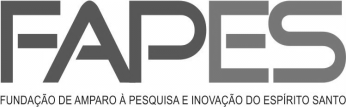 1. CHAMADAS E FAIXAS1. CHAMADAS E FAIXAS1. CHAMADAS E FAIXAS1. CHAMADAS E FAIXASCHAMADAFAIXACARACTERÍSTICA DA FAIXAOBRIGATÓRIO O PREENCHIMENTO(     ) 1(    ) Faixa AExclusiva para propostas que envolvam escola no município da SerraCaso minha proposta não alcance prioridade de concessão de recursos na Faixa A - chamada 1(   ) concordo(   ) não concordoque ela seja transferida para a faixa B. Caso aprovada, será alterado o prazo de execução do projeto e valores de bolsa tutor e auxílio ao projeto, conforme item 7.2.1.(     ) 1(   ) Faixa B Para propostas que envolvam escola de qualquer município do estado (incluindo a Serra) Para propostas que envolvam escola de qualquer município do estado (incluindo a Serra) (     ) 2Para propostas que envolvam escola de qualquer município do estadoPara propostas que envolvam escola de qualquer município do estado2. DADOS DO PROPONENTE2. DADOS DO PROPONENTE2. DADOS DO PROPONENTE2. DADOS DO PROPONENTE2. DADOS DO PROPONENTE2. DADOS DO PROPONENTE2. DADOS DO PROPONENTE2. DADOS DO PROPONENTE2. DADOS DO PROPONENTE2. DADOS DO PROPONENTE2. DADOS DO PROPONENTE2. DADOS DO PROPONENTE2. DADOS DO PROPONENTE2. DADOS DO PROPONENTENOME: NOME: NOME: NOME: NOME: NOME: NOME: NOME: NOME: NOME: NOME: NOME: NOME: NOME: CPF:CPF:CPF:CPF:CPF:CARTEIRA IDENTIDADE:CARTEIRA IDENTIDADE:CARTEIRA IDENTIDADE:CARTEIRA IDENTIDADE:CARTEIRA IDENTIDADE:CARTEIRA IDENTIDADE:CARTEIRA IDENTIDADE:ÓRGÃO: ÓRGÃO: NACIONALIDADE:NACIONALIDADE:NACIONALIDADE:NACIONALIDADE:ESTADO CIVIL: ESTADO CIVIL: ESTADO CIVIL: ESTADO CIVIL: ESTADO CIVIL: PROFISSÃO:PROFISSÃO:PROFISSÃO:PROFISSÃO:PROFISSÃO:FORMAÇÃO ACADÊMICA:FORMAÇÃO ACADÊMICA:FORMAÇÃO ACADÊMICA:FORMAÇÃO ACADÊMICA:FORMAÇÃO ACADÊMICA:FORMAÇÃO ACADÊMICA:MAIOR TITULAÇÃO:MAIOR TITULAÇÃO:MAIOR TITULAÇÃO:MAIOR TITULAÇÃO:MAIOR TITULAÇÃO:ANO TITULAÇÃO:ANO TITULAÇÃO:ANO TITULAÇÃO:RESIDÊNCIA: RESIDÊNCIA: RESIDÊNCIA: RESIDÊNCIA: RESIDÊNCIA: RESIDÊNCIA: RESIDÊNCIA: RESIDÊNCIA: RESIDÊNCIA: RESIDÊNCIA: RESIDÊNCIA: RESIDÊNCIA: RESIDÊNCIA: RESIDÊNCIA: BAIRRO:BAIRRO:BAIRRO:CIDADE:CIDADE:CIDADE:CIDADE:CIDADE:CEP:CEP:CEP:CEP:CEP:ESTADO:TELEFONE INSTITUCIONALTELEFONE INSTITUCIONALTELEFONE RESIDENCIALTELEFONE RESIDENCIALTELEFONE RESIDENCIALTELEFONE RESIDENCIALTELEFONE RESIDENCIALTELEFONE RESIDENCIALTELEFONE RESIDENCIALTELEFONE RESIDENCIALTELEFONE CELULARTELEFONE CELULARTELEFONE CELULARTELEFONE CELULARE-MAILS:JÁ RECEBEU APOIO FINANCEIRO DA FAPES: (     ) SIM     (     ) NÃOJÁ RECEBEU APOIO FINANCEIRO DA FAPES: (     ) SIM     (     ) NÃOJÁ RECEBEU APOIO FINANCEIRO DA FAPES: (     ) SIM     (     ) NÃOJÁ RECEBEU APOIO FINANCEIRO DA FAPES: (     ) SIM     (     ) NÃOJÁ RECEBEU APOIO FINANCEIRO DA FAPES: (     ) SIM     (     ) NÃOJÁ RECEBEU APOIO FINANCEIRO DA FAPES: (     ) SIM     (     ) NÃOJÁ RECEBEU APOIO FINANCEIRO DA FAPES: (     ) SIM     (     ) NÃOJÁ RECEBEU APOIO FINANCEIRO DA FAPES: (     ) SIM     (     ) NÃOJÁ RECEBEU APOIO FINANCEIRO DA FAPES: (     ) SIM     (     ) NÃOJÁ RECEBEU APOIO FINANCEIRO DA FAPES: (     ) SIM     (     ) NÃOJÁ RECEBEU APOIO FINANCEIRO DA FAPES: (     ) SIM     (     ) NÃOJÁ RECEBEU APOIO FINANCEIRO DA FAPES: (     ) SIM     (     ) NÃOJÁ RECEBEU APOIO FINANCEIRO DA FAPES: (     ) SIM     (     ) NÃOJÁ RECEBEU APOIO FINANCEIRO DA FAPES: (     ) SIM     (     ) NÃO3. DADOS DA INSTITUIÇÃO DO PROPONENTE3. DADOS DA INSTITUIÇÃO DO PROPONENTE3. DADOS DA INSTITUIÇÃO DO PROPONENTE3. DADOS DA INSTITUIÇÃO DO PROPONENTE3. DADOS DA INSTITUIÇÃO DO PROPONENTE3. DADOS DA INSTITUIÇÃO DO PROPONENTE3. DADOS DA INSTITUIÇÃO DO PROPONENTE3. DADOS DA INSTITUIÇÃO DO PROPONENTE3. DADOS DA INSTITUIÇÃO DO PROPONENTE3. DADOS DA INSTITUIÇÃO DO PROPONENTENOME DA INSTITUIÇÃO:NOME DA INSTITUIÇÃO:NOME DA INSTITUIÇÃO:NOME DA INSTITUIÇÃO:DEPARTAMENTO:DEPARTAMENTO:DEPARTAMENTO:DEPARTAMENTO:DEPARTAMENTO:DEPARTAMENTO:ENDEREÇO:ENDEREÇO:ENDEREÇO:ENDEREÇO:CNPJ:CNPJ:CNPJ:CNPJ:CNPJ:CNPJ:CIDADE:CIDADE:CIDADE:ESTADO:ESTADO:CEP: CEP: CEP: CEP: PAÍS:TELEFONE:TELEFONE:TELEFONE:FAX: FAX: E-MAIL: E-MAIL: E-MAIL: E-MAIL: E-MAIL: NOME DO REPRESENTANTE LEGAL:NOME DO REPRESENTANTE LEGAL:NOME DO REPRESENTANTE LEGAL:NOME DO REPRESENTANTE LEGAL:NOME DO REPRESENTANTE LEGAL:NOME DO REPRESENTANTE LEGAL:NOME DO REPRESENTANTE LEGAL:NOME DO REPRESENTANTE LEGAL:NOME DO REPRESENTANTE LEGAL:NOME DO REPRESENTANTE LEGAL:CPF:CPF:CPF:CARTEIRA IDENTIDADE:CARTEIRA IDENTIDADE:CARTEIRA IDENTIDADE:CARTEIRA IDENTIDADE:CARTEIRA IDENTIDADE:ÓRGÃO: ÓRGÃO: NACIONALIDADE:NACIONALIDADE:ESTADO CIVIL: ESTADO CIVIL: ESTADO CIVIL: ESTADO CIVIL: CARGO/ATO DE NOMEAÇÃO:CARGO/ATO DE NOMEAÇÃO:CARGO/ATO DE NOMEAÇÃO:CARGO/ATO DE NOMEAÇÃO:RESIDÊNCIA: RESIDÊNCIA: RESIDÊNCIA: RESIDÊNCIA: RESIDÊNCIA: RESIDÊNCIA: RESIDÊNCIA: RESIDÊNCIA: RESIDÊNCIA: RESIDÊNCIA: BAIRRO:CIDADE:CIDADE:CIDADE:CIDADE:CIDADE:CIDADE:ESTADO:ESTADO:ESTADO:4. DADOS DO PROFESSOR TUTOR 4. DADOS DO PROFESSOR TUTOR 4. DADOS DO PROFESSOR TUTOR 4. DADOS DO PROFESSOR TUTOR 4. DADOS DO PROFESSOR TUTOR 4. DADOS DO PROFESSOR TUTOR 4. DADOS DO PROFESSOR TUTOR 4. DADOS DO PROFESSOR TUTOR 4. DADOS DO PROFESSOR TUTOR 4. DADOS DO PROFESSOR TUTOR 4. DADOS DO PROFESSOR TUTOR 4. DADOS DO PROFESSOR TUTOR 4. DADOS DO PROFESSOR TUTOR 4. DADOS DO PROFESSOR TUTOR NOME: NOME: NOME: NOME: NOME: NOME: NOME: NOME: NOME: NOME: NOME: NOME: NOME: NOME: CPF:CPF:CPF:CPF:CPF:CARTEIRA IDENTIDADE:CARTEIRA IDENTIDADE:CARTEIRA IDENTIDADE:CARTEIRA IDENTIDADE:CARTEIRA IDENTIDADE:CARTEIRA IDENTIDADE:CARTEIRA IDENTIDADE:ÓRGÃO: ÓRGÃO: NACIONALIDADE:NACIONALIDADE:NACIONALIDADE:NACIONALIDADE:ESTADO CIVIL: ESTADO CIVIL: ESTADO CIVIL: ESTADO CIVIL: ESTADO CIVIL: PROFISSÃO:PROFISSÃO:PROFISSÃO:PROFISSÃO:PROFISSÃO:FORMAÇÃO ACADÊMICA:FORMAÇÃO ACADÊMICA:FORMAÇÃO ACADÊMICA:FORMAÇÃO ACADÊMICA:FORMAÇÃO ACADÊMICA:FORMAÇÃO ACADÊMICA:MAIOR TITULAÇÃO:MAIOR TITULAÇÃO:MAIOR TITULAÇÃO:MAIOR TITULAÇÃO:MAIOR TITULAÇÃO:ANO TITULAÇÃO:ANO TITULAÇÃO:ANO TITULAÇÃO:RESIDÊNCIA: RESIDÊNCIA: RESIDÊNCIA: RESIDÊNCIA: RESIDÊNCIA: RESIDÊNCIA: RESIDÊNCIA: RESIDÊNCIA: RESIDÊNCIA: RESIDÊNCIA: RESIDÊNCIA: RESIDÊNCIA: RESIDÊNCIA: RESIDÊNCIA: BAIRRO:BAIRRO:BAIRRO:CIDADE:CIDADE:CIDADE:CIDADE:CIDADE:CEP:CEP:CEP:CEP:CEP:ESTADO:TELEFONE INSTITUCIONALTELEFONE INSTITUCIONALTELEFONE RESIDENCIALTELEFONE RESIDENCIALTELEFONE RESIDENCIALTELEFONE RESIDENCIALTELEFONE RESIDENCIALTELEFONE RESIDENCIALTELEFONE RESIDENCIALTELEFONE RESIDENCIALTELEFONE CELULARTELEFONE CELULARTELEFONE CELULARTELEFONE CELULARE-MAILS:5. DADOS DA ESCOLA PARTICIPANTE DE VÍNCULO DO PROFESSOR TUTOR5. DADOS DA ESCOLA PARTICIPANTE DE VÍNCULO DO PROFESSOR TUTOR5. DADOS DA ESCOLA PARTICIPANTE DE VÍNCULO DO PROFESSOR TUTOR5. DADOS DA ESCOLA PARTICIPANTE DE VÍNCULO DO PROFESSOR TUTOR5. DADOS DA ESCOLA PARTICIPANTE DE VÍNCULO DO PROFESSOR TUTOR5. DADOS DA ESCOLA PARTICIPANTE DE VÍNCULO DO PROFESSOR TUTOR5. DADOS DA ESCOLA PARTICIPANTE DE VÍNCULO DO PROFESSOR TUTOR5. DADOS DA ESCOLA PARTICIPANTE DE VÍNCULO DO PROFESSOR TUTOR5. DADOS DA ESCOLA PARTICIPANTE DE VÍNCULO DO PROFESSOR TUTOR5. DADOS DA ESCOLA PARTICIPANTE DE VÍNCULO DO PROFESSOR TUTORNOME DA ESCOLA:NOME DA ESCOLA:NOME DA ESCOLA:NOME DA ESCOLA:NOME DA ESCOLA:NOME DA ESCOLA:NOME DA ESCOLA:NOME DA ESCOLA:NOME DA ESCOLA:NOME DA ESCOLA:ENDEREÇO:ENDEREÇO:ENDEREÇO:ENDEREÇO:ENDEREÇO:ENDEREÇO:ENDEREÇO:CNPJ:CNPJ:CNPJ:CIDADE:CIDADE:CIDADE:ESTADO:CEP: CEP: CEP: CEP: CEP: PAÍS:TELEFONE:TELEFONE:TELEFONE:FAX: E-MAIL: E-MAIL: E-MAIL: E-MAIL: E-MAIL: E-MAIL: NOME DO DIRETOR:NOME DO DIRETOR:NOME DO DIRETOR:NOME DO DIRETOR:NOME DO DIRETOR:NOME DO DIRETOR:NOME DO DIRETOR:NOME DO DIRETOR:NOME DO DIRETOR:NOME DO DIRETOR:CPF:CPF:CPF:CARTEIRA IDENTIDADE:CARTEIRA IDENTIDADE:CARTEIRA IDENTIDADE:CARTEIRA IDENTIDADE:CARTEIRA IDENTIDADE:ÓRGÃO: ÓRGÃO: NACIONALIDADE:NACIONALIDADE:ESTADO CIVIL: ESTADO CIVIL: ESTADO CIVIL: CARGO/ATO DE NOMEAÇÃO:CARGO/ATO DE NOMEAÇÃO:CARGO/ATO DE NOMEAÇÃO:CARGO/ATO DE NOMEAÇÃO:CARGO/ATO DE NOMEAÇÃO:RESIDÊNCIA: RESIDÊNCIA: RESIDÊNCIA: RESIDÊNCIA: RESIDÊNCIA: RESIDÊNCIA: RESIDÊNCIA: RESIDÊNCIA: RESIDÊNCIA: RESIDÊNCIA: BAIRRO:CIDADE:CIDADE:CIDADE:CIDADE:CIDADE:ESTADO:ESTADO:ESTADO:ESTADO:6. DADOS DA PROPOSTA6. DADOS DA PROPOSTA6. DADOS DA PROPOSTATÍTULO:TÍTULO:TÍTULO:PRAZO DE EXECUÇÃO:PRAZO DE EXECUÇÃO:PRAZO DE EXECUÇÃO:ÁREA DA CÂMARA DE ASSESSORAMENTO DA FAPES (escolher somente uma área):(    ) Ciências da Vida      (     ) Ciências da Saúde        (     ) Ciências Exatas e da Terra       (    ) Engenharias(    ) Ciências Agrárias    (     ) Ciências Humanas (     ) Ciências Sociais Aplicadas  (    ) Linguística, Letras e ArtesÁREA DA CÂMARA DE ASSESSORAMENTO DA FAPES (escolher somente uma área):(    ) Ciências da Vida      (     ) Ciências da Saúde        (     ) Ciências Exatas e da Terra       (    ) Engenharias(    ) Ciências Agrárias    (     ) Ciências Humanas (     ) Ciências Sociais Aplicadas  (    ) Linguística, Letras e ArtesÁREA DA CÂMARA DE ASSESSORAMENTO DA FAPES (escolher somente uma área):(    ) Ciências da Vida      (     ) Ciências da Saúde        (     ) Ciências Exatas e da Terra       (    ) Engenharias(    ) Ciências Agrárias    (     ) Ciências Humanas (     ) Ciências Sociais Aplicadas  (    ) Linguística, Letras e ArtesPALAVRA-CHAVE 1:PALAVRA-CHAVE 2:PALAVRA-CHAVE 2:ÁREA DO CONHECIMENTO (CNPq):NOME DE ÁREA E SUB-ÁREA (CNPq):NOME DE ÁREA E SUB-ÁREA (CNPq):SOLICITA BOLSA DE COORDENAÇÃO:   SIM (  )           NÃO (   )SOLICITA BOLSA DE TUTOR:                   SIM (  )           NÃO (   )SOLICITA BOLSA DE MONITOR:              SIM (  )           NÃO (   )SOLICITA BOLSA DE COORDENAÇÃO:   SIM (  )           NÃO (   )SOLICITA BOLSA DE TUTOR:                   SIM (  )           NÃO (   )SOLICITA BOLSA DE MONITOR:              SIM (  )           NÃO (   )Nº DE BOLSISTAS DE ICJ JÁ ORIENTADOS PELO PROPONENTE EM PROJETOS ANTERIORES:7. RESUMO DO PROJETOMáximo 300 palavras8. APRESENTAÇÃO DO TEMA A SER INVESTIGADO – MÉRITO TÉCNICO-CIENTÍFICO DA PROPOSTADescrever o tema a ser abordado, as lacunas do conhecimento sobre o tema e o problema central a ser enfrentado. Caracterização do estado da arte com base em bibliografia atualizada. Máximo 1000 palavras.9. OBJETIVODescrever os objetivos da pesquisa (geral e específicos). Máximo 200 palavras10. METAS Apresentar as metas científicas a serem atingidas para cumprimento do objetivo da proposta. Máximo 250 palavras11. METODOLOGIA Apresentar a metodologia correspondente ao cumprimento das metas propostas. Observar as fases previstas no item 10. Máximo 1000 palavras.12. impactos DA PROPOSTAApresentar os impactos científicos, sociais, ambientais, econômicos, culturais e na formação dos estudantes. Máximo 500 palavras13. DESCRIÇÃO DA ETAPA DE ALINHAMENTO DO CONHECIMENTO TEÓRICO DOS BOLSISTASCaracterizar como serão executadas as etapas de alinhamento do conhecimento teórico dos estudantes, conforme item 11.1.10.a do edital. Máximo 500 palavras.14. DESCRIÇÃO DAS ATIVIDADES DO(S) BOLSISTAS DE ICJ(participação dos bolsistas por atividade do projeto). Máximo 500 palavras.15. DESCRIÇÃO DAS ATIVIDADES DO(S) BOLSISTA(S) MONITOR(ES)Utilizar o espaço necessário. Discriminar as atividades dos bolsistas monitores. Cada bolsista monitor pode ter ou não atividade distinta. Máximo 500 palavras.16. DESCRIÇÃO DAS ATIVIDADES DO TUTOR DE BOLSISTAS DE ICJUtilizar o espaço necessário. Discriminar as atividades do tutor de bolsistas de ICJ. Máximo 500 palavras.17. DESCRIÇÃO DAS ATIVIDADES DO BOLSISTA COORDENADORUtilizar o espaço necessário. Discriminar as atividades do coordenador. 18. MEMBROS DE EQUIPE E SUAS RESPECTIVAS INSTITUIÇÕES (graduados, mestres, doutores, alunos de graduação e pós-graduação)18. MEMBROS DE EQUIPE E SUAS RESPECTIVAS INSTITUIÇÕES (graduados, mestres, doutores, alunos de graduação e pós-graduação)NOMEINSTITUIÇÃO DE VÍNCULO19. DISPONIBILIDADE DO CURRÍCULO LATTES (ATUALIZADO) DOS MEMBROS DE EQUIPE(pesquisadores, alunos de graduação e pós-graduação)19. DISPONIBILIDADE DO CURRÍCULO LATTES (ATUALIZADO) DOS MEMBROS DE EQUIPE(pesquisadores, alunos de graduação e pós-graduação)NOMEAcesso ao CV segundo Lattes(exemplo: http://lattes.cnpq.br/8973606335193293)20. DETALHAMENTO DA SELEÇÃO DE BOLSISTAS DE ICJDescrever o processo de seleção dos bolsistas conforme item 10.1.3 do edital. Máximo 500 palavras.21. Bibliografia Máximo 2000 palavras22. CRONOGRAMA FÍSICO PREVISTO NO 1ª ANO(descrever as atividades correlacionadas com as metas previstas)22. CRONOGRAMA FÍSICO PREVISTO NO 1ª ANO(descrever as atividades correlacionadas com as metas previstas)22. CRONOGRAMA FÍSICO PREVISTO NO 1ª ANO(descrever as atividades correlacionadas com as metas previstas)22. CRONOGRAMA FÍSICO PREVISTO NO 1ª ANO(descrever as atividades correlacionadas com as metas previstas)22. CRONOGRAMA FÍSICO PREVISTO NO 1ª ANO(descrever as atividades correlacionadas com as metas previstas)22. CRONOGRAMA FÍSICO PREVISTO NO 1ª ANO(descrever as atividades correlacionadas com as metas previstas)22. CRONOGRAMA FÍSICO PREVISTO NO 1ª ANO(descrever as atividades correlacionadas com as metas previstas)22. CRONOGRAMA FÍSICO PREVISTO NO 1ª ANO(descrever as atividades correlacionadas com as metas previstas)22. CRONOGRAMA FÍSICO PREVISTO NO 1ª ANO(descrever as atividades correlacionadas com as metas previstas)22. CRONOGRAMA FÍSICO PREVISTO NO 1ª ANO(descrever as atividades correlacionadas com as metas previstas)22. CRONOGRAMA FÍSICO PREVISTO NO 1ª ANO(descrever as atividades correlacionadas com as metas previstas)22. CRONOGRAMA FÍSICO PREVISTO NO 1ª ANO(descrever as atividades correlacionadas com as metas previstas)22. CRONOGRAMA FÍSICO PREVISTO NO 1ª ANO(descrever as atividades correlacionadas com as metas previstas)Atividade(incluir quantas atividades forem necessárias)Trimestres do projeto (Atenção: projetos da Faixa B terão somente 8 trimestres)Trimestres do projeto (Atenção: projetos da Faixa B terão somente 8 trimestres)Trimestres do projeto (Atenção: projetos da Faixa B terão somente 8 trimestres)Trimestres do projeto (Atenção: projetos da Faixa B terão somente 8 trimestres)Trimestres do projeto (Atenção: projetos da Faixa B terão somente 8 trimestres)Trimestres do projeto (Atenção: projetos da Faixa B terão somente 8 trimestres)Trimestres do projeto (Atenção: projetos da Faixa B terão somente 8 trimestres)Trimestres do projeto (Atenção: projetos da Faixa B terão somente 8 trimestres)Trimestres do projeto (Atenção: projetos da Faixa B terão somente 8 trimestres)Trimestres do projeto (Atenção: projetos da Faixa B terão somente 8 trimestres)Trimestres do projeto (Atenção: projetos da Faixa B terão somente 8 trimestres)Trimestres do projeto (Atenção: projetos da Faixa B terão somente 8 trimestres)Atividade(incluir quantas atividades forem necessárias)1º2º3º4º5º6º7º8º9º10º11º12º23. ORÇAMENTO DO PROJETORESUMO GLOBAL DO ORÇAMENTORESUMO GLOBAL DO ORÇAMENTOMODALIDADE DE DESPESAVALOR TOTALDespesas de CapitalDespesas de CusteioTotal de apoio ao projeto (1)BOLSA COORDENADORBOLSA TUTORBOLSA MONITORIABOLSA ICJTotal de bolsas (2)valor total da proposta (1+2)APOIO AO PROJETOAPOIO AO PROJETOAPOIO AO PROJETOAPOIO AO PROJETOAPOIO AO PROJETOAPOIO AO PROJETOAPOIO AO PROJETODESPESAS DE CAPITALDESPESAS DE CAPITALDESPESAS DE CAPITALDESPESAS DE CAPITALDESPESAS DE CAPITALDESPESAS DE CAPITALDESPESAS DE CAPITALDescrição do ItemDescrição do ItemValor unitário (R$)Valor unitário (R$)QuantidadeQuantidadeValor total (R$)SUBTOTAL 1SUBTOTAL 1DESPESAS DE CUSTEIO DESPESAS DE CUSTEIO DESPESAS DE CUSTEIO DESPESAS DE CUSTEIO DESPESAS DE CUSTEIO DESPESAS DE CUSTEIO DESPESAS DE CUSTEIO Descrição do ItemValor unitário (R$)Valor unitário (R$)QuantidadeQuantidadeValor total (R$)Valor total (R$)SUBTOTAL 2TOTAL ( subtotal 1+2)BOLSASBOLSASBOLSASBOLSASBOLSASDescriçãoQuant. bolsistasQuant. parcelasValor unitárioValor totalFAIXA AFAIXA AFAIXA AFAIXA AFAIXA ABolsista ICJ10 (obrigatório)100,00Monitoria400,00Tutor1 (obrigatório)500,00Coordenador500,00TOTAL DE BOLSAS FAIXA ATOTAL DE BOLSAS FAIXA ATOTAL DE BOLSAS FAIXA AFAIXA BFAIXA BFAIXA BFAIXA BFAIXA BBolsista ICJ10 (obrigatório)100,00Monitoria400,00Tutor400,00Coordenador500,00TOTAL DE BOLSAS FAIXA BTOTAL DE BOLSAS FAIXA BTOTAL DE BOLSAS FAIXA BTERMO DE COMPROMISSO DO PROPONENTETERMO DE COMPROMISSO DO PROPONENTETERMO DE COMPROMISSO DO PROPONENTESubmeto a presente proposta em consonância com o Edital FAPES/CNPq Nº 14/2014 – Programa de Iniciação Científica Júnior - Pesquisador do Futuro e declaro, para fins de direito, conhecer as normas gerais fixadas pela FAPES para concessão de financiamento e assumo o compromisso de cumprir as metas acima.Submeto a presente proposta em consonância com o Edital FAPES/CNPq Nº 14/2014 – Programa de Iniciação Científica Júnior - Pesquisador do Futuro e declaro, para fins de direito, conhecer as normas gerais fixadas pela FAPES para concessão de financiamento e assumo o compromisso de cumprir as metas acima.Submeto a presente proposta em consonância com o Edital FAPES/CNPq Nº 14/2014 – Programa de Iniciação Científica Júnior - Pesquisador do Futuro e declaro, para fins de direito, conhecer as normas gerais fixadas pela FAPES para concessão de financiamento e assumo o compromisso de cumprir as metas acima.Data___/___/___Cargo/funçãoAssinatura/Carimbo